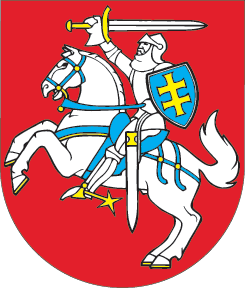 LIETUVOS RESPUBLIKOSŠVIETIMO ĮSTATYMO NR. I-1489 35 STRAIPSNIO PAKEITIMOĮSTATYMAS2016 m. birželio 29 d. Nr. XII-2537Vilnius1 straipsnis. 35 straipsnio pakeitimas Pakeisti 35 straipsnio 1 dalį ir ją išdėstyti taip:„1. Vaikui, dėl ligos ar patologinės būklės negalinčiam mokytis bendrojo ugdymo mokykloje, sudaromos sąlygos mokytis namuose, savarankiškai mokytis ir laikyti egzaminus, gydytojui leidus – mokytis stacionarinėje asmens sveikatos priežiūros įstaigoje nuo antros patekimo į šią įstaigą dienos. Mokinių mokymo stacionarinėje asmens sveikatos priežiūros įstaigoje ir namuose organizavimo tvarką nustato švietimo ir mokslo ministras, suderinęs su sveikatos apsaugos ministru.“2 straipsnis. Pasiūlymas Lietuvos Respublikos Vyriausybei ar jos įgaliotai institucijaiLietuvos Respublikos Vyriausybė ar jos įgaliota institucija iki 2016 m. gruodžio 31 d. priima šio įstatymo įgyvendinamuosius teisės aktus.3 straipsnis. Įstatymo įsigaliojimasŠis įstatymas, išskyrus 2 straipsnį, įsigalioja 2017 m. sausio 1 d.Skelbiu šį Lietuvos Respublikos Seimo priimtą įstatymą.Respublikos Prezidentė	Dalia Grybauskaitė